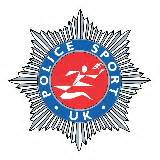 PSUK Marathon Championships 2019Entry DetailsThe 2019 PSUK Marathon will take place within the Chester Marathon on Sunday 6th October starting at 0900 hours.PSUK participated in this marathon a few years ago. Its reputation speaks for itself. The course starts at the race course and athletes continue the run into the countryside with some stunning scenery. Unfortunately, there are limited shower facilities, but the post-race presentation and refreshments will take place at the venue.All athletes will be eligible for the open race prizes and awards. See website. To enter you must compete 2 stages! TogetherFirstly, you must go onto the Chester marathon website: http://www.activeleisureevents.co.uk/marathonEnter through the portal and compete the details requested. DO NOT PAY. Enter the discount free code: PSUKCM2019[First complete all your details on the first page then press the 'Enter' button at bottom of the page. You will then be taken to the payment page, this is where you enter the code in the 'discount code' field and select apply code. Each runner will receive a confirmation e-mail.]Secondly you then must compete your entry details for me and send me the entry fee. If you enter online, you commit to paying the entry fee of £75. The entry fee covers your race entry, post-race food and presentation awards.Entry FormCOMPLETE USING BLOCK CAPITALS [Closing date 1/8/19]Full Name………………………………………………………………………………………………………….Force……………………………………………………………………………………………………………….D.O.B………………………………………………………..AGE on Race day……………………………. Contact address:…………………………………………………………………………………………….…………………………………………………………………………….Post code……………………………Telephone contact……………………………………………………………………………………………Emergency contact name:………………………………………………………………………………..Emergency contact telephone number:……………………………………………………………Medical condition: [Should be written on back of number]:…………………………….…………………………………………………………………………………………………………………………………………………………………………………………………………………………………………………….Dietary requirements:……………………………………………………………………………………….Force team manager:[If team entry]………………………………………………………………….Scan or email form to Katherine.willoughby@sky.com AND Bacs payment to:KAG Willoughby30-92-9400535302Reference: PSUKM2019                            [ Reminder - Entry fee £75]